PAR LE COLLEGE :VANWEGE HET COLLEGE :	Le Secrétaire,					Le Bourgmestre,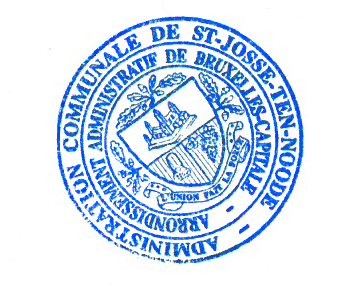 	De Secretaris,					De Burgemeester,	Patrick Neve (s)					Emir Kir (s)AVIS D’ENQUETE PUBLIQUEAFFICHAGEA afficher au plus tard le Nombre d’affiches : Emplacements :Document à renvoyer complété et signé au service Urbanisme/Environnement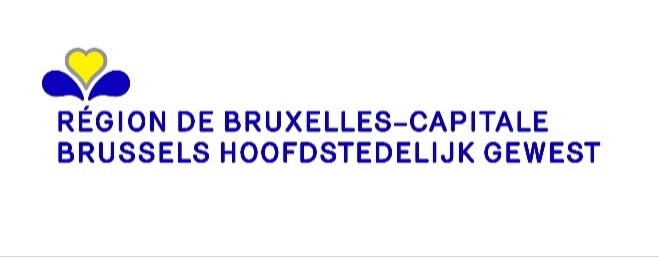 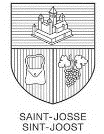 Commune de SAINT-JOSSE-TEN-NOODEGEMEENTE SINT-JOOST-TEN-NodeAVIS D’ENQUÊTE PUBLIQUEDemande de permis mixteLe projet suivant est soumis à enquête publique :- Adresse du bien :Chaussée de Haecht  2 -  4 – 6 – 8   Rue de la Comète 11 - 13  Rue Traversière 2  Rue Royale 165 - 167 - 169 – 171 - 173  Rue Brialmont 11 - Identité du demandeur :  RUE ROYALE S.A., Rue Gachard 88 bte 9 à 1000 BruxellesNature de l’activité principale : Exploitation d'un immeuble de bureaux, logements et commercesZone : en zones de forte mixité + en zone d'intérêt culturel, historique, esthétique ou d'embellissement + en liseré de noyau commercial + le long d'un espace structurant Motifs principaux de l’enquête : 1B : article 40 de l’ordonnance du 5 juin 1997 relative aux permis d’environnement  application de la prescription générale  0.6. du PRAS (actes et travaux portant atteinte aux intérieurs d'îlots)  application de la prescription particulière 4.5.1° du PRAS (modifications des caractéristiques urbanistiques des constructions)  dérogation à l'art.3 du titre I du RRU (implantation de la construction - mitoyenneté)  dérogation à l'art.5 du titre I du RRU (hauteur de la façade avant)  dérogation à l'art.10 du titre I du RRU (éléments en saillie sur la façade)  art 176/1 MPP dans le cadre d'un projet mixte qui requiert à la fois un permis d’environnement de classe 1B ou 1A et un permis d’urbanisme.L’enquête se déroule : à partir du 23/08/2021 et jusqu’au 21/09/2021 inclusLe dossier est consultable à l’administration communale, où des renseignements ou explications techniques peuvent être obtenus :à l’adresse suivante : Service de l’Urbanisme, avenue de l’Astronomie 12 (3ème étage)du lundi au vendredi : entre 8 heures 30 et 13 heuresle mardi entre 16 heures et 20 heures, sur rendez-vousLes observations et réclamations peuvent être formulées durant la période d’enquête précisée ci-dessus, soit :- Par écrit, à l’attention de : Collège des Bourgmestre et Echevinsà l’adresse mail : urbanisme@sjtn.brussels à l’adresse postale : 13, avenue de l’Astronomie, à 1210 Bruxelles- Oralement, auprès de l’administration communale identifiée ci-dessus, qui se chargera de les retranscrire et d’en délivrer gratuitement une copie au déclarant.  Toute personne peut, dans ses observations ou réclamations, demander à être entendue par la commission de concertation qui se tiendra le vendredi 24 septembre 2021, à partir de 9 heures, avenue de l’Astronomie n°13, à 1210 Bruxelles. L'ordre de passage du dossier en commission de concertation figure sur le site internet de la commune ou est disponible, sur demande, au service communal de l'urbanisme 15 jours avant la séance de la commission. Fait à Saint-Josse-ten-Noode, le 14/07/2021BERICHT VAN OPENBAAR ONDERZOEKAanvraag van gemegdevergunning Het volgende project is onderworpen aan een openbaar onderzoek:- Adres van het goed: Haachtse Steenweg 2 – 4 – 6 – 8       Staartsterstraat 11 - 13   Dwarsstraat 2   Koningsstraat 165 – 167 – 169 – 171 – 173   Brialmontstraat 11  - Identiteit van de aanvrager:    RUE ROYALE S.A., Gachardstraat 88 bus 9 te 1000 BrusselAard van de hoofdactiviteit: Uitbating van een woon- en kantoorgebouw met winkelsZone: in sterk gemengde gebieden + in een gebied van culturele, historische, esthetische waarde of voor stadsverfraaiing + in een lint voor handelskernen + langs een structurerende ruimte Hoofdredenen van het onderzoek: 1B : artikel 40 van de ordonnantie van 5 juni 1997 betreffende de milieuvergunningen toepassing van het algemeen voorschrift 0.6. van het GBP (handelingen en werken die het binnenterrein van huizenblokken aantasten) toepassing van het bijzonder voorschrift 4.5.1° van het GBP (wijzigingen van het stedenbouwkundig karakter van de bouwwerken) afwijking op art.3  van titel I van de GSV (vestiging van de bouwwerken - mandelige grens) afwijking op art.5 van titel I van de GSV (hoogte van de voorgevel) afwijking op art.10 van titel I van de GSV (uitsprongen aan de gevel) art 176/1 SRO in het kader van een gemengd project die zowel een milieuvergunning van klasse 1B of 1A en een stedenbouwkundige vergunning vereistHet onderzoek loopt: van 23/08/2021 en tot en met 21/09/2021Het dossier ligt ook ter inzage bij het gemeentebestuur waar technische inlichtingen of uitleg kunnen (kan) worden verkregen:op het volgende adres: dienst Stedenbouw, 3de verdieping, Sterrenkundelaan, nr 12van maandag tot vrijdag: tussen 08.30 en 13.00 uurop dinsdag tussen 16.00 uur en 20.00 uur, na afspraak Opmerkingen en klachten kunnen worden geformuleerd tijdens bovenvermelde periode van het onderzoek, ofwel:- Schriftelijk, ter attentie van: het College van Burgemeester en Schepenenop het e-mailadres: urbanisme@sjtn.brussels op het postadres: Sterrenkundelaan, 13, te 1210 Brussel- Mondeling, bij bovenvermeld gemeentebestuur, dat de opmerkingen en klachten overschrijft en een kopie daarvan gratis overhandigt aan de aangever. Eender wie kan in zijn opmerkingen of klachten vragen om te worden gehoord door de overlegcommissie die samenkomt op vrijdag 24 september 2021 vanaf 09.00 uur, Sterrenkundelaan, 13, te 1210 Brussel. De volgorde van behandeling van het dossier in de overlegcommissie wordt aangekondigd op de website van de gemeente of is 15 dagen voor de zitting van de commissie op aanvraag beschikbaar op de gemeentelijke dienst voor stedenbouw. Opgemaakt te Sint-Joost-ten-Node, op 14/07/2021Sur le bien,   Chaussée de Haecht 6  
  Chaussée de Haecht 4  
  Rue de la Comète 11  
  Rue de la Comète 13  
  Rue Traversière 2  
  Chaussée de Haecht 8  
  Rue Royale 165  
  Chaussée de Haecht 2  
  Rue Royale 173  
  Rue Royale 167  
  Rue Royale 169  
  Rue Royale 171  
  Rue Brialmont 11  
 LocalisationLocalisationLocalisationLocalisationLocalisationLocalisationLocalisationLocalisationLocalisationLocalisationLocalisation